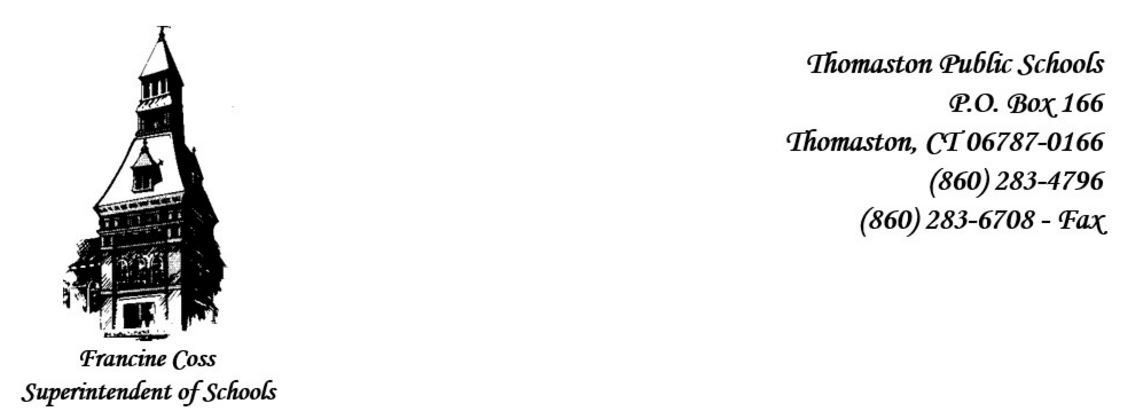 LETTER TO REQUEST REFUND OF SCHOOL LUNCH BALANCEPlease complete the following information to request a refund of a lunch balance:Student Name: ____________________________________________________________School: _______________________________Withdrawal date: ________Parent or Guardian Name: ___________________________________________________________Forwarding address: ____________________________________________________________Parent or Guardian Signature: _______________________________________________Date:________Food Service Directors approval________________    Date: ____________Please mail to: Eileen Girgenti, Food Service Director Thomaston Public Schools PO Box 166 Thomaston, Ct 06787Or email to: egirgenti@thomastonschools.orgPlease note: Checks are processed only once a month